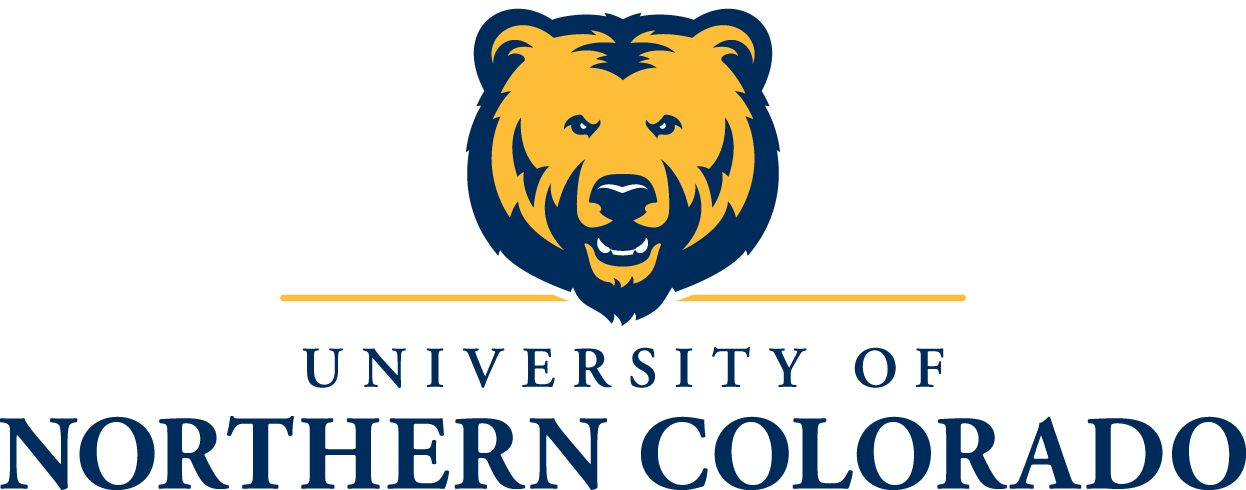 Office of Student Clubs and Organizations Event Follow-Up FormPlease submit via email to clubs@unco.eduName of Club or Organization:_____________________________________________________Name of Event Held:____________________________________________________________Date the event was held: _____/______/________   Number of people in attendance: __________What were the main 3 objectives of this program and does your club feel that the three objectives were met?What aspects of your event were successful?What aspects of your event could be improved upon?What steps will your organization take to ensure more successful events in the future?Amount of Student Fees Allocated for the event: $______________ Amount of Student Fees used $______________**This MUST be accurate information. Please review the receipts from the event. **Student Fee money onlyProgram ExpensesDescription of ExpenseExpense/Cost of itemTotalSpeaker Honorarium$0.00Room/Space Rental$0.00Tech Services$0.00Food/Catering for event$0.00Other Expenses$0.00Other Expenses$0.00Other Expenses$0.00Total Programming$0.00AdvertisingDescriptionExpense/Cost of itemTotalConnection/Mirror Ad$0.00Posters/Flyers$0.00Poster Run Fees$0.00Ticketing/I-Box Set up Fees$0.00Informational Brochure$0.00Other Marketing Expense$0.00Other Marketing Expense$0.00Total Advertising$0.00Complete Total$0.00